CHRIST CHURCH LILLE 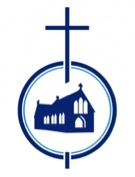 ANNUAL GENERAL MEETING 2021  Held via Zoom videoconferencing on Tuesday 3 May 2022 at 19:45 Opening with prayersThe Chaplain led the meeting in prayers and welcomed everybody to the AGM.Apologies for absence The following people were unable to be present:Paul Devos, Mona Maka-Cockerell, Constantin ThieffryThe electoral rollThere are currently 29 people on the electoral roll.13 members of the electoral roll were present at the meeting as were the Accounts Examiner and the Safeguarding Officer.The secretary held one proxy voting form for C Thieffry. The list of those present is attached.Minutes of the last meetingThese were unanimously accepted as a true record of the meeting. There were no matters arising from the minutes not arising elsewhere.ReportsThe meeting noted that all the reports are available on the website.Chaplain’s reportThe Chaplain’s report is attached, but in summary, she said:Life has changed, there is no going back"Spring" is coming, with expansion of our mission and ministryFinances have been hit hard but have been blessed tooWe have plans for the futureWe will move forward with ChristThank you to all the people who work hard to support usFinance reportAccounts for 2021Charts showing the income and expenditure were shown to the meeting.The accounts had been examined by the official Independent Examiner, Tony Banton, and approved by the PCC. Income was higher in 2021 than in 2020, thanks to an unexpected but very welcome gift from the Culte Anglican Association which has now closed down. Total income: €81 134 including the gift of €34 226.Expenditure was a little higher than 2020 at €63 308 but all running costs have risen.Overall the year ended with a positive balance of €17 827  but this includes the gift of €34 226. Without that gift our accounts would look very different.The accounts were accepted by the meeting. A vote of thanks to the Treasurer was unanimously agreed, and a vote of thanks was also offered to the Accounts Examiner whose help and support is much appreciated Budget for 2021Once again, the Treasurer was obliged to present a negative budget of income (€51 975) against expenditure (€63 370) which predicted a shortfall of -€11 395.Those present accepted the budget which had already been approved, regretfully, by the PCC.Fabric reportD Bolton presented the fabric report which is attached. In summary:The Town Hall: Problems following the building works are in handNo date yet for handicapped access worksOur glass door project:is on hold until the Town Hall finalises these issuesThe chaplaincy house is well-maintainedThank you to all the volunteers who help in the backgroundSafeguardingSafeguarding is important for us all.
Changes in policy mean that everyone needs to renew/review their training; basic levels of training are now online, there is no need to attend in-person courses.M Devos is now assisting with admin, so that we can make sure everyone is up to date with training and that we are compliant.Elections and AppointmentsChurchwardens (elected annually)Two candidates had been nominated and David Bolton and Calvin Devanesan were duly appointed. Church Council membersOne candidate had come forward and Alexandra Sykes was duly elected.Appointment of the Independent Accounts ExaminerTony Banton had expressed his willingness to continue to serve in this capacity. This offer was accepted with grateful thanks.Future plansThose present were shown slides of the different Christ Church Lille activities. All these reports are available on the websiteOutreach (La Solidarité Anglicane de Lille)Ladies' Bible Study (continuing and increasing its reach)Working with Christ (a new prayer and help group for professional people)Green-fingered baristas (plans for the church café)Sunday Club (now meeting monthly)Communications (looking to ensure visibility and that CCL communicates with members and visitors)Eco church (difficult, but we are trying)Any other business and closing remarksD Ross, as President of the 1905 Association and Lay Vice-President of the Chaplaincy Council, said that he was glad to be part of such a good team of people.Warm thanks were offered to the Chaplain, the Reverend Canon Debbie Flach, for all her work.The Chaplain then proposed a motion following the recent appointment of Monseigneur Ulrich as Archbishop of Paris. The meeting unanimously offered congratulations to Monseigneur Ulrich on his appointment as Archbishop of Paris after 14 years as Archbishop of Lille; we have benefited in particular from his ecumenical work here in Lille and wish him every blessing in his future ministry.The chaplain will send a card to the Archbishop with our greetings.There being no other business, the meeting closed with prayers.Rosemary Ulyett, 5 May 2022CHRIST CHURCH LILLEAGM 2022MEMBERS PRESENTThe Reverend Canon Debbie FlachD BoltonM-C BouilletF CoesterC DevanesanM DevosJ CoxM-J JonesR MavorD RossJ SwannA SykesR UlyettC Thieffry: R Ulyett held his proxy.ALSO PRESENTT Banton (Accounts Examiner)P Deegan (Safeguarding Officer)